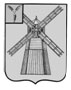 АДМИНИСТРАЦИЯ ПИТЕРСКОГО МУНИЦИПАЛЬНОГО РАЙОНА САРАТОВСКОЙ ОБЛАСТИП О С Т А Н О В Л Е Н И Еот 30 декабря 2020 года №349с. ПитеркаО внесении изменений в постановление администрации Питерского муниципального района от 13 августа 2019 года №324На основании Федерального закона от 06 октября 2003 года №131-ФЗ «Об общих принципах организации местного самоуправления в Российской Федерации», руководствуясь Уставом Питерского муниципального района Саратовской области, администрация муниципального районаПОСТАНОВЛЯЕТ:Внести в постановление администрации Питерского муниципального района от 13 августа 2019 года №324 «Об утверждении муниципальной программы «Развитие информационного партнерства органов местного самоуправления Питерского муниципального района со средствами массовой информации до 2022 года» (с изменениями от 21 января 2020 года №12) следующие изменения и дополнения:1.1. Изменить наименование муниципальной программы по тексту, изложив в следующей редакции: «Развитие информационного партнерства органов местного самоуправления Питерского муниципального района со средствами массовой информации до 2023 года».1.2. Внести изменения в приложение к постановлению администрации муниципального района изложив его в новой редакции согласно приложению.2. Настоящее постановление вступает в силу с момента опубликования на официальном сайте администрации Питерского муниципального района в информационно-телекоммуникационной сети Интернет по адресу: http://питерка.рф/.3. Контроль за исполнением настоящего постановления возложить на заместителя главы администрации Питерского муниципального района – руководителя аппарата администрации Питерского муниципального района.И.о. главы муниципального района                                                О.Е. ЧиженьковПриложение к постановлению администрации муниципального района от 30 декабря 2020 года №349«Приложение к постановлению администрации муниципального района от 13 августа 2019 года №324ПАСПОРТмуниципальной программы «Развитие информационного партнерства органов местного самоуправления Питерского муниципального района со средствами массовой информации до 2023 года»Характеристика сферы реализации ПрограммыС 1 января 2010 года задача обеспечения информационной открытости органов государственной власти области и местного самоуправления регулируется вступившим в силу Федеральным законом от 9 февраля 2009 года №8-ФЗ «Об обеспечении доступа к информации о деятельности государственных органов и органов местного самоуправления». В 2009 году на территории Саратовской области принят Закон области от 25 декабря 2009 года №217-ЗСО «Об обеспечении доступа к информации о деятельности государственных органов Саратовской области». Программа является одним из механизмов, направленных на решение задачи повышения информационной открытости органов местного самоуправления Питерского муниципального района.Программа обеспечивает информационное сопровождение исполнения органами местного самоуправления Питерского муниципального района своих полномочий и функций. Применение программно-целевого метода диктуется необходимостью общей финансово-экономической ситуацией и практическим отсутствием средств, которые органы местного самоуправления могли бы направить на организацию информирования.Подготовка Программы обусловлена необходимостью полного, объективного, всестороннего и систематического информирования граждан обо всех социально-экономических, политических, культурных событиях, происходящих в Питерском муниципальном районе, а также для пропаганды здорового образа жизни, патриотического воспитания молодежи, охраны семьи и детства, освещению экономических процессов, происходящих в муниципальном районе.2. Цели и задачи ПрограммыЦелью Программы являются:- обеспечение информационной открытости органов местного самоуправления и прав граждан на получение полной и объективной информации с учетом актуальных потребностей гражданского общества;- реализация государственных и общественных интересов в сфере информирования населения;Задачи Программы заключаются в следующем:- публикация правовых актов органов местного самоуправления Питерского муниципального района и иных материалов (объявления, конкурсы, аукционы и т.д.);- организация широкого освещения процессов модернизации в экономике и социальной сфере муниципального образования, создание условий для формирования привлекательного имиджа муниципального района;- обеспечение информационного сопровождения антикризисных мер, реализации приоритетных национальных проектов на территории муниципального района, решения демографических проблем;- развитие партнерских отношений органов местного самоуправления со средствами массовой информации.Основные принципы реализации Программы:- развитие партнерских отношений органов местного самоуправления, бизнес сообществ, общественных организаций, граждан и средств массовой информации в части взаимодействия в процессе информирования населения по значимым проблемам;- приоритетность во внедрении новых форм информирования населения по проблематике Программы.3. Целевые показатели (индикаторы) Программыи перечень основных мероприятий ПрограммыСведения о целевых показателях (индикаторах) Программы приведены в приложении №2 к Программе.4. Финансовое обеспечение ПрограммыМероприятия Программы реализуются за счет средств бюджета Питерского муниципального района. Объем финансирования Программы на 2019-2023 годы составит 2297,8 тысяч рублей. Объем финансирования Программы с разбивкой по годам представлен в приложении №1 к Программе.5. Прогноз конечных результатов Программы,сроки реализации ПрограммыЭффективность использования средств бюджета Питерского муниципального района, направленных на реализацию Программы, выражается в повышении качества и увеличении количества материалов на значимые темы. Повышение качества информации будет способствовать усилению интереса и повышению доверия читателей к распространяемым материалам.В ходе внедрения Программы будет усовершенствована система оперативного информирования населения о деятельности и решениях органов местного самоуправления, имеющих высокую значимость, обеспечивающая объективное и полное освещение реализации реформ, повышение действенности информационно-разъяснительной работы в средствах массовой информации.Реализация мероприятий Программы позволит сформировать эффективный механизм партнерских отношений между органами местного самоуправления и средствами массовой информации и повысить качество освещения значимых тем и уровень информационного обеспечения населения.Срок реализации Программы: 2019-2023 годы.6. Анализ социальных, финансово-экономических и прочих рисков реализации муниципальной ПрограммыВ ходе реализации Программы возможно возникновение некоторых рисков, приводящих к экономическим потерям, негативным социальным последствиям, а также к невыполнению основных целей и задач Программы.Риски реализации Программы разделены на внутренние, которые относятся к сфере компетенции ответственного исполнителя Программы, и внешние, наступление или отсутствие, которых не зависит от действий ответственного исполнителя Программы. Внутренние риски могут являться следствием:- несовершенства системы управления, недостаточной технической и нормативной правовой поддержкой Программы. Эти риски могут привести к нарушению сроков выполнения мероприятий и достижения запланированных результатов;- низкой исполнительской дисциплины ответственного исполнителя, ответственного за выполнение мероприятий Программы; - риск отсутствия необходимых финансовых средств;- несвоевременности разработки, согласования и принятия документов, обеспечивающих выполнение мероприятий Программы.Для предотвращения и минимизации рисков планируется принять определённые меры:- организация мониторинга, хода реализации мероприятий Программы и выполнение Программы в целом, позволяющего своевременно принять управленческие решения о более эффектном использовании средств и ресурсов Программы;- проведение анализа использования ресурсов Программы, обеспечивающего сбалансированное распределение финансовых средств на реализацию основных мероприятий Программы в соответствии с ожидаемыми результатами.Внешние риски могут являться вследствие возникновения крупной техногенной или экологической катастрофы, кризисных явлений в экономике.Для минимизации внешних рисков будет осуществляться прогнозирование реализации Программы с учётом возможного ухудшения экономической ситуации.7. Реализация мероприятий и контроль за ходом выполнения ПрограммыОтветственным исполнителем реализации мероприятий Программы является администрация Питерского муниципального района в лице  сотрудников отдела делопроизводства и контроля администрации муниципального района, соисполнителем – МУП «Редакция газеты «Искра» (по согласованию).Контроль за ходом выполнения Программы осуществляет заместитель главы администрации муниципального района – руководитель аппарата администрации муниципального района.Приложение №1 к Программе «Развитие информационного партнерства органов местного самоуправления Питерского муниципального района со средствами массовой информации до2023 года»Сведения об объёмах и источниках финансового обеспечения основных мероприятий муниципальной программы «Развитие информационного партнерства органов местного самоуправления Питерского муниципального района со средствами массовой информации  до 2023 года»Приложение №2  к Программе «Развитие информационного партнерства органов местного самоуправления Питерского муниципального района со средствами массовой информации до2023 года»                                                                            СВЕДЕНИЯо целевых показателях (индикаторах) муниципальной программы«Развитие информационного партнерства органов местного самоуправления Питерского муниципального района со средствами массовой информации  до 2023 года»Примечания:     * значение  показателя   указывается  на   каждый   год   реализации программы;     ** заполняются только в случае наличия показателей ранее реализуемых аналогичных мероприятий, при этом под отчетным годом    понимается   год,предшествующий году, в котором    осуществляется    разработка    проекта муниципальной программы;     *** под текущим годом - год, в котором   осуществляется   разработка проекта муниципальной программы __________________________     * расшифровывается по каждому виду целевых средств.»Наименование ПрограммыМуниципальная программа «Развитие информационного партнерства органов местного самоуправления Питерского муниципального района со средствами массовой информации до 2023 года»Муниципальная программа «Развитие информационного партнерства органов местного самоуправления Питерского муниципального района со средствами массовой информации до 2023 года»Основание разработки Программы Федеральный закон от 27 декабря 1991 года №2124-1 «О средствах массовой информации», Федеральный закон от 6 октября 2003 года №131-Ф3 «Об общих принципах организации местного самоуправления в Российской Федерации»Федеральный закон от 27 декабря 1991 года №2124-1 «О средствах массовой информации», Федеральный закон от 6 октября 2003 года №131-Ф3 «Об общих принципах организации местного самоуправления в Российской Федерации»Ответственный исполнитель ПрограммыАдминистрация Питерского муниципального района (отдел делопроизводства и контроля администрации муниципального района)Администрация Питерского муниципального района (отдел делопроизводства и контроля администрации муниципального района)СоисполнителиПрограммы (по согласованию)Муниципальное унитарное предприятие «Редакция газеты «Искра»Муниципальное унитарное предприятие «Редакция газеты «Искра»Цели Программы- обеспечение информационной открытости органов местного самоуправления и прав граждан на получение полной и объективной информации с учетом актуальных потребностей гражданского общества;- реализация государственных и общественных интересов в сфере информирования населения;- реализация модели эффективного взаимодействия органов исполнительной власти муниципального района со средствами массовой информации.- обеспечение информационной открытости органов местного самоуправления и прав граждан на получение полной и объективной информации с учетом актуальных потребностей гражданского общества;- реализация государственных и общественных интересов в сфере информирования населения;- реализация модели эффективного взаимодействия органов исполнительной власти муниципального района со средствами массовой информации.ЗадачиПрограммы- публикация правовых актов органов местного самоуправления Питерского муниципального района и иных материалов (объявления, конкурсы, аукционы и т.д.);- организация широкого освещения процессов модернизации в экономике и социальной сфере муниципального образования, создание условий для формирования привлекательного имиджа муниципального района;- обеспечение информационного сопровождения антикризисных мер, реализации приоритетных национальных проектов на территории муниципального района, решения демографических проблем;- развитие партнерских отношений органов местного самоуправления со средствами массовой информации- публикация правовых актов органов местного самоуправления Питерского муниципального района и иных материалов (объявления, конкурсы, аукционы и т.д.);- организация широкого освещения процессов модернизации в экономике и социальной сфере муниципального образования, создание условий для формирования привлекательного имиджа муниципального района;- обеспечение информационного сопровождения антикризисных мер, реализации приоритетных национальных проектов на территории муниципального района, решения демографических проблем;- развитие партнерских отношений органов местного самоуправления со средствами массовой информацииОжидаемые результатыреализацииПрограммы- повышение качества материалов в средствах массовой информации и информированности граждан о деятельности органов местного самоуправления муниципального района- повышение качества материалов в средствах массовой информации и информированности граждан о деятельности органов местного самоуправления муниципального районаСроки и этапы реализации Программы2019-2023 годы2019-2023 годыОбъемы финансового обеспечения ПрограммыОбластнойбюджет (прогнозно)Местный бюджетВсего: 2297,81341,3956,52019 – 641,2369,9271,3 2020 – 596,5425,2171,3 2021- 717,5546,2171,3 2022 - 171,3-171,3 2023 – 171,3-171,3Целевые показатели Программы (индикаторы)Объем печатной информации (квадратные см.) Всего: 102728,  в том числе 2019 год - 25682; 2020 год - 25682; 2021 год - 25682; 2022 год – 25682, 2023 год - 25682.Объем печатной информации (квадратные см.) Всего: 102728,  в том числе 2019 год - 25682; 2020 год - 25682; 2021 год - 25682; 2022 год – 25682, 2023 год - 25682.№п/пНаименование программных мероприятийОбъёмы и источники финансового обеспечения, всего (тыс.руб.)В том числе по годам реализации мероприятийВ том числе по годам реализации мероприятийВ том числе по годам реализации мероприятийВ том числе по годам реализации мероприятийВ том числе по годам реализации мероприятийОтветственные исполнители/соисполнителиОжидаемые результаты№п/пНаименование программных мероприятийОбъёмы и источники финансового обеспечения, всего (тыс.руб.)2019 год2020 год2021год2022год2023 годОтветственные исполнители/соисполнителиОжидаемые результаты1.Публикация правовых актов органов местногосамоуправления муниципальногорайона, информационных материалов о деятельностиорганов местногосамоуправления и иныхматериалов (объявления,конкурсы, аукционы и т.д.)Областной бюджет (прогнозно),1341,3369,9425,2546,20,00,0Администрация Питерского муниципального района/ МУП «Редакция газеты «Искра»Формирование эффективного механизма партнерских отношений между органами МСУ и средствами массовой информации; Совершенствование системы оперативного информирования населения о деятельности и решениях органов МСУ, имеющих высокую значимость; Обеспечение объективного и полного освещения реализации реформ, повышение действенности информационно-разъяснительной работы в средствах массовой информации1.Публикация правовых актов органов местногосамоуправления муниципальногорайона, информационных материалов о деятельностиорганов местногосамоуправления и иныхматериалов (объявления,конкурсы, аукционы и т.д.)Местный бюджет,956,5271,3171,3171,3171,3171,3Администрация Питерского муниципального района/ МУП «Редакция газеты «Искра»Формирование эффективного механизма партнерских отношений между органами МСУ и средствами массовой информации; Совершенствование системы оперативного информирования населения о деятельности и решениях органов МСУ, имеющих высокую значимость; Обеспечение объективного и полного освещения реализации реформ, повышение действенности информационно-разъяснительной работы в средствах массовой информацииИтого по мероприятию и Программе:Итого по мероприятию и Программе:2297,8641,2596,5717,5171,3171,3Администрация Питерского муниципального района/ МУП «Редакция газеты «Искра»Формирование эффективного механизма партнерских отношений между органами МСУ и средствами массовой информации; Совершенствование системы оперативного информирования населения о деятельности и решениях органов МСУ, имеющих высокую значимость; Обеспечение объективного и полного освещения реализации реформ, повышение действенности информационно-разъяснительной работы в средствах массовой информацииNп/пНаименование программы, наименование показателяЕдиница измере-нияЗначение показателей*Значение показателей*Значение показателей*Значение показателей*Значение показателей*Значение показателей*Nп/пНаименование программы, наименование показателяЕдиница измере-нияотчетный год (базо-вый)**текущий год (оцен-ка)***первый год реализа-ции програм-мывторой год реа-лизации програм-мытретий год реали-зации програм-мыпо итогам реали-зации програм-мы1.Количество опубликованных правовых актов органов местного самоуправления муниципального района, информационных материалов о деятельности органов местного самоуправления и иных материалов (объявления, конкурсы, аукционы и т.д.)%от уровня охвата100%100%100%100%100%100%ВЕРНО: заместитель главы администрации муниципального района - руководитель аппарата администрации муниципального района Т.В. Брусенцева